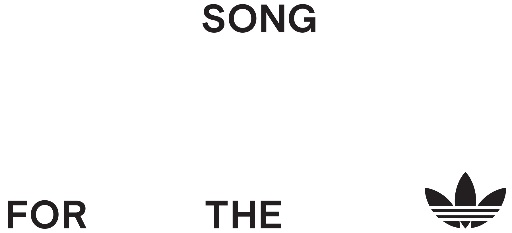 SONG FOR THE MUTE x ADIDAS 003Song for the Mute x adidas Originals’ third collaborative collection evokes a nostalgicambiance while maintaining a distinctly contemporary essence.‘SFTM-003’ sees the iconic Country OG silhouette revisited and reimagined in three 90’sinspired colourways - Pale grey and teal nylon reminiscent of vintage wind-breakers, as well asclassic black leather with suede detailing. Metallic D-ring hardware is combined with a customparacord-inspired toggle lacing system, alluding to a sense of futuristic nostalgia.Creative Director Lyna Ty re-interprets heritage silhouettes with modernist fabrication anddetailing throughout the apparel range that accompanies the footwear – featuring eight garmentsexploring new textile directions and techniques.Sherpa fleece zip-up jackets are combined with digital printed contrast sleeves and logoembroidery. Distressed jersey hoodies in brown and teal feature alongside an oversized blazerand press-stud track pants, both in a lightweight coated cotton. A custom jacquard knitwearwith intricate contrasting colour-work completes the range.Photographer Atsushi ‘Jima’ Nishijima – acclaimed for his candid photographs of actors on filmsets – captures this intermediate, off-kilter energy within the accompanying campaign. Workingdirectly with Art Director and Stylist Stephen Mann, the duo capture youthful behind thescenes moments of actors against city backdrops and transitory spaces like back alleyways andmetal scaffolding. This approach to image-making allows Jima to capture in-between moments –highlighting the beauty of the unscripted.Hair artist Erol Karadag introduces theatrical period-wigs which enrich the overarchingnarrative. Counterposed within the modern environment, the wigs introduce an element oftime-travel and drama that further supports the heritage and modernist themes explored by Tythroughout her collections.CREDIT LISTPHOTOGRAPHER, Atsushi ‘Jima’ NishijimaSTYLIST & ART DIRECTOR, Stephen MannHAIR ARTIST, Erol KaradagMAKEUP, Naoko KitanoMOTION EDITOR, James CookPRODUCER, Hattie Gable at Willson ProjectFEATURINGColin, Libania, Lillian